Приложениек распоряжению комитета муниципального имущества и земельных ресурсов администрации городского округа              «Город Калининград»  «____» ______________ 2023 г.№ _____________________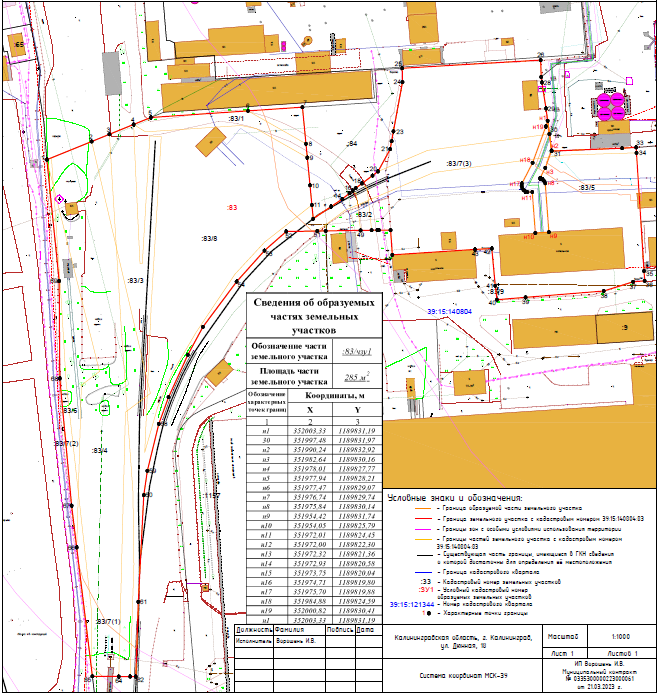 